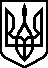 НАКАЗ«  10 » травня  2019 року № 26  Про внесення змін до паспортів бюджетних програм на 2019 рік	Відповідно до Закону України  «Про Державний бюджет України на 2019 рік» , Правил складання паспортів бюджетних програм місцевих бюджетів та звітів про їх виконання, затверджених наказом Міністерства фінансів України від 26.08.2014 року № 836  « Про деякі питання запровадження програмно-цільового методу складання та виконання та виконання місцевих бюджетів », рішення  позачергової сесії Ніжинської міської ради «Про міський бюджет  м. Ніжина  на 2019 рік»  №7-50/2019 від 16.01.2019р, рішення сесії 7 скликання Ніжинської міської ради  «Про внесення   змін до  рішення міської ради  від  16 січня 2019  року № 7-50/2019 «Про міський бюджет  м.Ніжина  на 2019 рік»  № 7-52/2019 від 27.02.2019 року, рішення сесії 7 скликання Ніжинської міської ради  «Про внесення   змін до  рішення міської ради  від  16 січня 2019  року № 7-50/2019 «Про міський бюджет  м.Ніжина  на 2019 рік»  № 7-53/2019 від 27.03.2019 року, рішення сесії 7 скликання Ніжинської міської ради  «Про внесення   змін до  рішення міської ради  від  16 січня 2019  року № 7-50/2019 «Про міський бюджет  м.Ніжина  на 2019 рік»  № 3-54/2019 від 24.04.2019 року  наказую :Затвердити паспорти  бюджетних програм на 2019 рік управління житлово-комунального господарства та будівництва Ніжинської міської ради по КПКВ 1216030, 1217321, 1217330, 1217361, 1218311, 1218350, 1217461.УКРАЇНАЧЕРНІГІВСЬКА ОБЛАСТЬУПРАВЛІННЯ  ЖИТЛОВО- КОМУНАЛЬНОГО ГОСПОДАРСТВАТА БУДІВНИЦТВА НІЖИНСЬКОЇ МІСЬКОЇ РАДИНачальник управління житлово-                                    А.М.Кушніренкокомунального господарства табудівництва Ніжинської міської ради